---300------------320-------------340-----------360------------380-----------400------------420------------440-----------460------------480-----------500----      Миланский                                                                                                                                                                                     Падение зап.Римсой  	       Эдикт 313г.                                                                                                                                                                                        Империи   476г.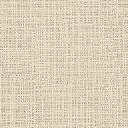                                     Донатизм   с 315   до    7Век                                1собор                                                   2собор                            3Собор                          Никейский                                        Конст-кий                       Ефесский                       Собор 325г                                           381г.                                 431г.                                  Арианство 318-381г.	           Пелагианство                                         Монашество 		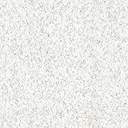 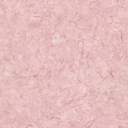 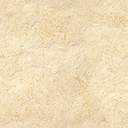 